       Conseil des droits de l’homme41ème Session du groupe de travail de l'Examen Périodique Universel (EPU)7 au 18 novembre 2022Examen du rapport du Royaume du MarocDéclaration de la délégation togolaise						Genève, le 08 novembre 2022						(14h30-18h)Monsieur le Président,La délégation togolaise souhaite la cordiale bienvenue à la délégation marocaine et la remercie pour les informations complémentaires contenues dans sa déclaration liminaire.Le Togo salue les progrès réalisés, depuis 2017, par le Gouvernement marocain dans la mise en œuvre des recommandations des mécanismes des droits de l’homme des Nations unies, en l’occurrence celles de l’Examen périodique universel (EPU) dont la finalité ultime consiste à garantir à tout être humain la pleine jouissance de tous les attributs liés à ce statut.Le Togo salue particulièrement les avancées sur les plans législatif, institutionnel et opérationnel grâce à une approche programmatique qui a permis l’adoption du plan d’action national pour la démocratie et les droits de l’homme ainsi que des mesures de mise en œuvre et de suivi y relatives.Il importe également de souligner les efforts remarquables des autorités marocaines dans le sens de la promotion des droits de l’homme à la vie et à la santé surtout depuis le début de la pandémie de la COVID-19.  Dans cette même veine, le Togo souhaiterait encourager le Royaume du Maroc à :1- accélérer le processus de ratification du deuxième Protocole facultatif au Pacte international sur les droits civils et politiques visant à abolir la peine de mort ;2- renforcer davantage les mécanismes nationaux d’alerte sur les violations des droits de certains groupes vulnérables tels que les migrants, quel que soit leur statut vis-à-vis de la loi.La délégation togolaise souhaite plein succès au Royaume du Maroc dans la mise en œuvre des recommandations issues du présent EPU.                                                   Je vous remercie A M B A S S A D E   DU TOGOMission Permanente auprès de l'Office des Nations Unies et des autres Organisations Internationales à Genève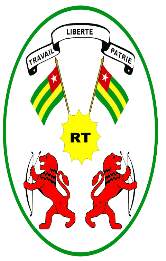      REPUBLIQUE TOGOLAISE                                       Travail- Liberté-Patrie